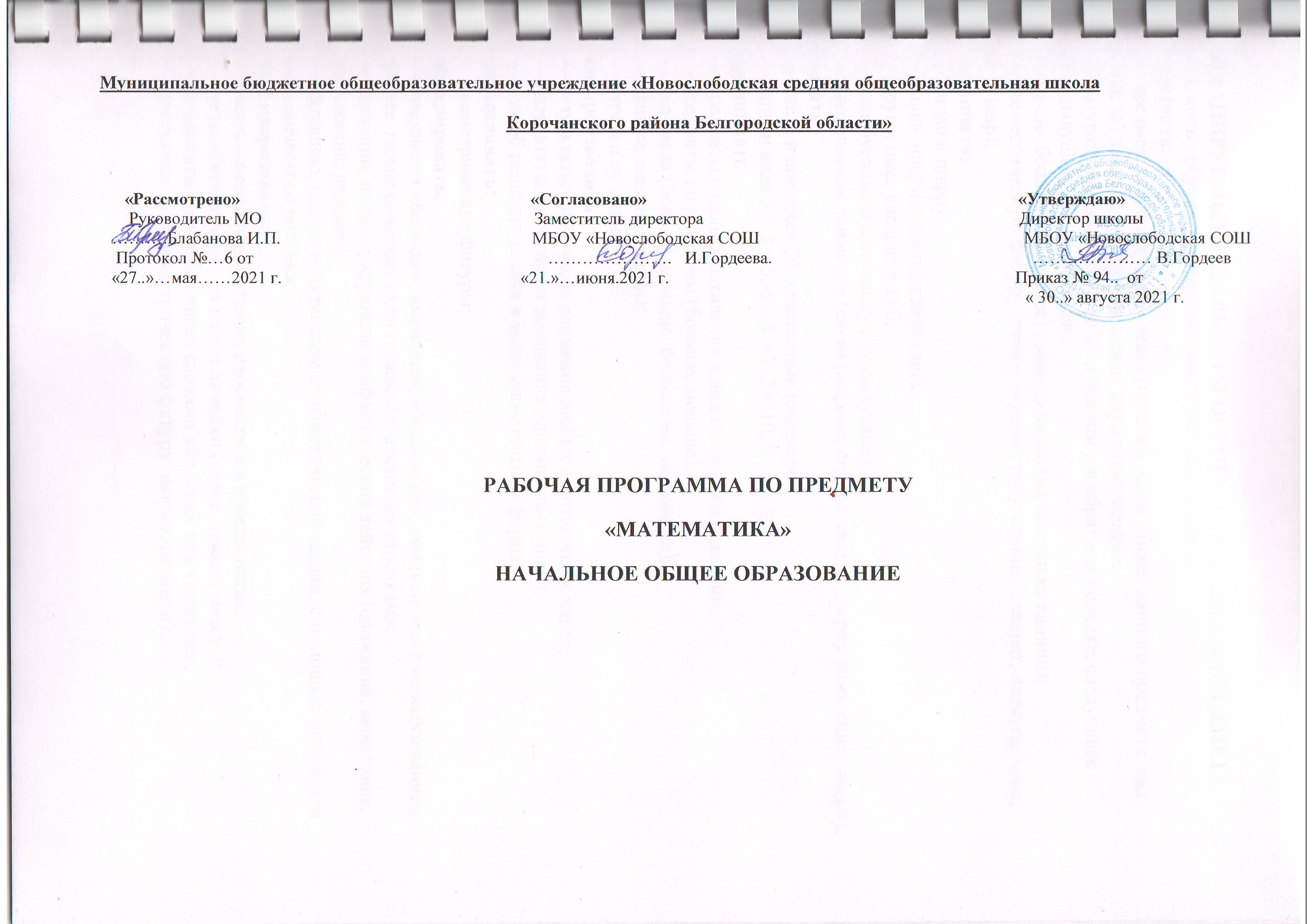 ПЛАНИРУЕМЫЕ РЕЗУЛЬТАТЫ ОСВОЕНИЯ УЧЕБНОГО ПРЕДМЕТА 1. К концу обучения в первом классе ученик научится: называть: — предмет, расположенный левее (правее), выше (ниже) данного предмета, над (под, за) данным предметом, между двумя предметами; — натуральные числа от 1 до 20 в прямом и в обратном порядке, следующее (предыдущее) при счете число; — число, большее (меньшее) данного числа (на несколько единиц); — геометрическую фигуру (точку, отрезок, треугольник, квадрат, пятиугольник, куб, шар); различать: — число и цифру; — знаки арифметических действий; — круг и шар, квадрат и куб; — многоугольники по числу сторон (углов); — направления движения (слева направо, справа налево, сверху вниз, снизу вверх); читать: — числа в пределах 20, записанные цифрами; — записи вида 3 + 2 = 5, 6 – 4 = 2, 2 = 10, 9 : 3 = 3; сравнивать — предметы с целью выявления в них сходства и различий; — предметы по размерам (больше, меньше); — два числа (больше, меньше, больше на, меньше на); — данные значения длины; — отрезки по длине; воспроизводить: — результаты табличного сложения любых однозначных чисел; — результаты табличного вычитания однозначных чисел; — способ решения задачи в вопросно-ответной форме; распознавать: — геометрические фигуры; моделировать: — отношения «больше», «меньше», «больше на», «меньше на» с использованием фишек, геометрических схем (графов) с цветными стрелками; — ситуации, иллюстрирующие арифметические действия (сложение, вычитание, умножение, деление); — ситуацию, описанную текстом арифметической задачи, с помощью фишек или схематического рисунка; характеризовать: — расположение предметов на плоскости и в пространстве; — расположение чисел на шкале линейки (левее, правее, между); — результаты сравнения чисел словами «больше» или «меньше»; — предъявленную геометрическую фигуру (форма, размеры); — расположение предметов или числовых данных в таблице (верхняя, средняя, нижняя) строка, левый (правый, средний) столбец; анализировать: — текст арифметической задачи: выделять условие и вопрос, данные и искомые числа (величины); — предложенные варианты решения задачи с целью выбора верного или оптимального решения; классифицировать: — распределять элементы множеств на группы по заданному признаку; упорядочивать: — предметы (по высоте, длине, ширине); — отрезки в соответствии с их длинами; — числа (в порядке увеличения или уменьшения); конструировать: — алгоритм решения задачи; — несложные задачи с заданной сюжетной ситуацией (по рисунку, схеме); контролировать: — свою деятельность (обнаруживать и исправлять допущенные ошибки); оценивать: — расстояние между точками, длину предмета или отрезка (на глаз); — предъявленное готовое решение учебной задачи (верно, неверно); решать учебные и практические задачи: — пересчитывать предметы, выражать числами получаемые результаты; — записывать цифрами числа от 1 до 20, число нуль; — решать простые текстовые арифметические задачи (в одно действие); — измерять длину отрезка с помощью линейки; — изображать отрезок заданной длины; — отмечать на бумаге точку, проводить линию по линейке; — выполнять вычисления (в том числе вычислять значения выражений, содержащих скобки); — ориентироваться в таблице: выбирать необходимую для решения задачи информацию. К концу обучения в первом классе ученик может научиться: сравнивать: — разные приемы вычислений с целью выявления наиболее удобного приема; воспроизводить: — способ решения арифметической задачи или любой другой учебной задачи в виде связного устного рассказа; классифицировать: — определять основание классификации; обосновывать: — приемы вычислений на основе использования свойств арифметических действий; контролировать деятельность: — осуществлять взаимопроверку выполненного задания при работе в парах; решать учебные и практические задачи: — преобразовывать текст задачи в соответствии с предложенными условиями; — использовать изученные свойства арифметических действий при вычислениях; — выделять на сложном рисунке фигуру указанной формы (отрезок, треугольник и др.), пересчитывать число таких фигур; — составлять фигуры из частей; — разбивать данную фигуру на части в соответствии с заданными требованиями; — изображать на бумаге треугольник с помощью линейки; — находить и показывать на рисунках пары симметричных относительно осей симметрии точек и других фигур (их частей); — определять, имеет ли данная фигура ось симметрии и число осей, — представлять заданную информацию в виде таблицы; — выбирать из математического текста необходимую информацию для ответа на поставленный вопрос. 2. К концу обучения во втором классе ученик научится: называть: — натуральные числа от 20 до 100 в прямом и в обратном порядке, следующее (предыдущее) при счете число; — число, большее или меньшее данного числа в несколько раз; — единицы длины, площади; — одну или несколько долей данного числа и числа по его доле; — компоненты арифметических действий (слагаемое, сумма, уменьшаемое, вычитаемое, разность, множитель, произведение, делимое, делитель, частное); — геометрическую фигуру (многоугольник, угол, прямоугольник, квадрат, окружность); сравнивать: — числа в пределах 100; — числа в кратном отношении (во сколько раз одно число больше или меньше другого); — длины отрезков; различать: — отношения «больше в» и «больше на», «меньше в» и «меньше на»; — компоненты арифметических действий; — числовое выражение и его значение; — российские монеты, купюры разных достоинств; — прямые и непрямые углы; — периметр и площадь прямоугольника; — окружность и круг; читать: — числа в пределах 100, записанные цифрами; — записи вида 5 · 2 = 10, 12 : 4 = 3; воспроизводить:  — результаты табличных случаев умножения однозначных чисел и соответствующих случаев деления; — соотношения между единицами длины:  = ,  = 10 дм; приводить примеры: — однозначных и двузначных чисел; — числовых выражений; моделировать: — десятичный состав двузначного числа; — алгоритмы сложения и вычитания двузначных чисел; — ситуацию, представленную в тексте арифметической задачи, в виде схемы, рисунка; распознавать: — геометрические фигуры (многоугольники, окружность, прямоугольник, угол); упорядочивать: — числа в пределах 100 в порядке увеличения или уменьшения; характеризовать: — числовое выражение (название, как составлено); — многоугольник (название, число углов, сторон, вершин); анализировать: — текст учебной задачи с целью поиска алгоритма ее решения; — готовые решения задач с целью выбора верного решения, рационального способа решения; классифицировать: — углы (прямые, непрямые); — числа в пределах 100 (однозначные, двузначные); конструировать: — тексты несложных арифметических задач; — алгоритм решения составной арифметической задачи; контролировать: — свою деятельность (находить и исправлять ошибки); оценивать: — готовое решение учебной задачи (верно, неверно); решать учебные и практические задачи: — записывать цифрами двузначные числа; — решать составные арифметические задачи в два действия в различных комбинациях; — вычислять сумму и разность чисел в пределах 100, используя изученные устные и письменные приемы вычислений; — вычислять значения простых и составных числовых выражений; — вычислять периметр и площадь прямоугольника (квадрата); — строить окружность с помощью циркуля; — выбирать из таблицы необходимую информацию для решения учебной задачи; — заполнять таблицы, имея некоторый банк данных. К концу обучения во втором классе ученик может научиться: формулировать: — свойства умножения и деления; — определения прямоугольника и квадрата; — свойства прямоугольника (квадрата); называть: — вершины и стороны угла, обозначенные латинскими буквами; — элементы многоугольника (вершины, стороны, углы); — центр и радиус окружности; — координаты точек, отмеченных на числовом луче; читать: — обозначения луча, угла, многоугольника; различать: — луч и отрезок; характеризовать: — расположение чисел на числовом луче; — взаимное расположение фигур на плоскости (пересекаются, не пересекаются, имеют общую точку (общие точки); решать учебные и практические задачи: — выбирать единицу длины при выполнении измерений; — обосновывать выбор арифметических действий для решения задач; — указывать на рисунке все оси симметрии прямоугольника (квадрата); — изображать на бумаге многоугольник с помощью линейки или от руки; — составлять несложные числовые выражения; — выполнять несложные устные вычисления в пределах 100. 3. К концу обучения в третьем классе ученик научится: называть: — любое следующее (предыдущее) при счете число в пределах 1000, любой отрезок натурального ряда от 100 до 1000 в прямом и в обратном порядке; — компоненты действия деления с остатком; — единицы массы, времени, длины; — геометрическую фигуру (ломаная); сравнивать: — числа в пределах 1000; — значения величин, выраженных в одинаковых или разных единицах; различать: — знаки > и <; — числовые равенства и неравенства; читать: — записи вида 120 < 365, 900 > 850; воспроизводить: — соотношения между единицами массы, длины, времени; — устные и письменные алгоритмы арифметических действий в пределах 1000; приводить примеры: — числовых равенств и неравенств;  моделировать: — ситуацию, представленную в тексте арифметической задачи, в виде схемы (графа), таблицы, рисунка; — способ деления с остатком с помощью фишек; упорядочивать: — натуральные числа в пределах 1000; — значения величин, выраженных в одинаковых или разных единицах; анализировать: — структуру числового выражения; — текст арифметической (в том числе логической) задачи; классифицировать: — числа в пределах 1000 (однозначные, двузначные, трехзначные); конструировать: — план решения составной арифметической (в том числе логической) задачи; контролировать: — свою деятельность (проверять правильность письменных вычислений с натуральными числами в пределах 1000), находить и исправлять ошибки; решать учебные и практические задачи: — читать и записывать цифрами любое трехзначное число; — читать и составлять несложные числовые выражения; — выполнять несложные устные вычисления в пределах 1000; — вычислять сумму и разность чисел в пределах 1000, выполнять умножение и деление на однозначное и на двузначное число, используя письменные алгоритмы вычислений; — выполнять деление с остатком; — определять время по часам; — изображать ломаные линии разных видов; — вычислять значения числовых выражений, содержащих 2–3 действия (со скобками и без скобок); — решать текстовые арифметические задачи в три действия. К концу обучения в третьем классе ученик может научиться: формулировать: — сочетательное свойство умножения; — распределительное свойство умножения относительно сложения (вычитания); читать: — обозначения прямой, ломаной; приводить примеры: — высказываний и предложений, не являющихся высказываниями; — верных и неверных высказываний; различать: — числовое и буквенное выражение; — прямую и луч, прямую и отрезок; — замкнутую и незамкнутую ломаную линии; характеризовать: — ломаную линию (вид, число вершин, звеньев); — взаимное расположение лучей, отрезков, прямых на плоскости; конструировать: — буквенное выражение, в том числе для решения задач с буквенными данными; воспроизводить: — способы деления окружности на 2, 4, 6 и 8 равных частей; решать учебные и практические задачи: — вычислять значения буквенных выражений при заданных числовых значениях входящих в них букв; — изображать прямую и ломаную линии с помощью линейки; — проводить прямую через одну и через две точки; — строить на клетчатой бумаге точку, отрезок, луч, прямую, ломаную, симметричные данным фигурам (точке, отрезку, лучу, прямой, ломаной). 4. К концу обучения в четвертом классе ученик научится: называть: — любое следующее (предыдущее) при счете многозначное число, любой отрезок натурального ряда чисел в прямом и в обратном порядке; — классы и разряды многозначного числа; — единицы величин: длины, массы, скорости, времени; — пространственную фигуру, изображенную на чертеже или представленную в виде модели (многогранник, прямоугольный параллелепипед, куб, пирамида, конус, цилиндр); сравнивать: — многозначные числа; — значения величин, выраженных в одинаковых единицах; различать: — цилиндр и конус, прямоугольный параллелепипед и пирамиду; читать: — любое многозначное число; — значения величин; — информацию, представленную в таблицах, на диаграммах; воспроизводить: — устные приемы сложения, вычитания, умножения, деления в случаях, сводимых к действиям в пределах сотни; — письменные алгоритмы выполнения арифметических действий с многозначными числами; — способы вычисления неизвестных компонентов арифметических действий (слагаемого, множителя, уменьшаемого, вычитаемого, делимого, делителя); — способы построения отрезка, прямоугольника, равных данным, с помощью циркуля и линейки; моделировать: — разные виды совместного движения двух тел при решении задач на движение в одном направлении, в противоположных направлениях; упорядочивать: — многозначные числа, располагая их в порядке увеличения (уменьшения); — значения величин, выраженных в одинаковых единицах; анализировать: — структуру составного числового выражения; — характер движения, представленного в тексте арифметической задачи; конструировать: — алгоритм решения составной арифметической задачи; — составные высказывания с помощью логических слов-связок «и», «или», «если, то», «неверно, что»; контролировать: — свою деятельность: проверять правильность вычислений с многозначными числами, используя изученные приемы; решать учебные и практические задачи: — записывать цифрами любое многозначное число в пределах класса миллионов; — вычислять значения числовых выражений, содержащих не более шести арифметических действий; — решать арифметические задачи, связанные с движением (в том числе задачи на совместное движение двух тел); — формулировать свойства арифметических действий и применять их при вычислениях; — вычислять неизвестные компоненты арифметических действий. К концу обучения в четвёртом классе ученик может научиться: называть: — координаты точек, отмеченных в координатном углу; сравнивать: — величины, выраженные в разных единицах; различать: — числовое и буквенное равенства; — виды углов и виды треугольников; — понятия «несколько решений» и «несколько способов решения» (задачи); воспроизводить: — способы деления отрезка на равные части с помощью циркуля и линейки; приводить примеры: — истинных и ложных высказываний; оценивать: — точность измерений; исследовать: — задачу (наличие или отсутствие решения, наличие нескольких решений); читать: — информацию, представленную на графике; решать учебные и практические задачи: — вычислять периметр и площадь нестандартной прямоугольной фигуры; — исследовать предметы окружающего мира, сопоставлять их с моделями пространственных геометрических фигур; — прогнозировать результаты вычислений; — читать и записывать любое многозначное число в пределах класса миллиардов; — измерять длину, массу, площадь с указанной точностью, — сравнивать углы способом наложения, используя модели.СОДЕРЖАНИЕ УЧЕБНОГО ПРЕДМЕТА Число и счёт Тысяча Чтение и запись цифрами чисел от 100 до 1000. Сведения из истории математики: как появились числа; чем занимается арифметика. Сравнение чисел. Запись результатов сравнения с помощью знаков «<» и «>». Сложение и вычитание в пределах 1000. Устные и письменные приемы сложения и вычитания. Сочетательное свойство сложения и умножения. Упрощение выражений (освобождение выражений от «лишних» скобок). Порядок выполнения действий в выражениях, записанных без скобок, содержащих действия: а) только одной ступени; б) разных ступеней. Правило порядка выполнения действий в выражениях, содержащих одну или несколько пар скобок. Умножение и деление на однозначное число в пределах 1000. Умножение суммы на число (распределительное свойство умножения относительно сложения). Умножение и деление на 10, 100. Умножение числа, запись которого оканчивается нулем, на однозначное число. Умножение двух- и трехзначного числа на однозначное число. Нахождение однозначного частного. Деление с остатком. Деление на однозначное число. Нахождение неизвестных компонентов арифметических действий. Практическая работа. Выполнение деления с остатком с помощью фишек. Умножение и деление на двузначное число в пределах 1000. Умножение вида 23 • 40. Умножение и деление на двузначное число. Примеры выражений, содержащих букву. Вычисление значений буквенных выражений. Величины Единицы длины километр и миллиметр и их обозначения: км, мм. Соотношения между единицами длины:  = ,  = . Вычисление длины ломаной. Масса и ее единицы: килограмм, грамм. Обозначения: кг, г. Сотношения:  = . Вместимость и ее единица литр. Обозначение: л. Сведения из истории математики: старинные русские единицы величин: морская миля, верста, пуд, фунт, ведро, бочка. Время и его единицы: час, минута, секунда; сутки, неделя, год, век. Обозначения: ч, мин, с. Соотношения между единицами времени: 1 ч = 60 мин, 1 мин = 60 с, 1 сутки = 24 ч, 1 век = = 100 лет, 1 год =12 месяцев. Сведения из истории математики: история возникновения месяцев года.Практические работы. Измерение длины, ширины и высоты предметов с использованием разных единиц длины. Снятие мерок с фигуры человека с помощью портновского метра. Взвешивание предметов на чашечных весах. Сравнение вместимостей двух сосудов с помощью данной мерки. Отмеривание с помощью литровой банки данного количества воды. Работа с текстовыми задачами Решение арифметических задач в три действия, в том числе содержащих разнообразные зависимости между величинами. Геометрические понятия Ломаная линия. Вершины и звенья ломаной. Замкнутая и незамкнутая ломаная. Построение ломаной. Деление окружности на 6 одинаковых частей с помощью циркуля. Прямая. Принадлежность точки прямой. Проведение прямой через одну и через две точки. Взаимное расположение на плоскости отрезков, лучей, прямых. Практические работы. Способы деления круга (окружности) на 2, 4, 8 равных частей с помощью перегибания круга по его осям симметрии. Построение симметричных прямых на клетчатой бумаге. Проверка с помощью угольника, какие из данных прямых пересекаются под прямым углом. Логико-математическая подготовка Высказывание и его истинность. Числовые равенства и неравенства как примеры верных и неверных высказываний. Работа с информацией Сбор и представление информации в виде схем, таблиц. Считывание информации, представленной на рисунках, схемах, в таблицах. Использование схем (в том числе графов) для решения учебных задач.ТЕМАТИЧЕСКОЕ ПЛАНИРОВАНИЕПриложениеВ 2021-2022 учебном году тематическое планирование составлено с учетом рабочей программы воспитания.   1.В воспитании детей младшего школьного возраста (уровень начального общего образования)  целевым приоритетом является создание благоприятных условий для усвоения школьниками социально значимых знаний – знаний основных   норм   и   традиций   того   общества, в   котором   они   живут. К наиболее важным из них относятся следующие :1.быть любящим, послушным и отзывчивым сыном (дочерью), братом (сестрой), внуком(внучкой);2.уважать старших и заботиться о младших членах семьи; выполнять посильную для ребёнка домашнюю работу, помогая старшим;3. быть трудолюбивым, следуя принципу «делу—время, потехе—час» как в учебных занятиях, так и в домашних делах;4. знать и любить свою Родину–свой родной дом, двор, улицу, город, село, свою страну;5.беречь и охранять природу (ухаживать за комнатными растениями в классе или дома, заботиться о своих домашних питомцах и, по возможности, о бездомных животных в своем дворе; подкармливать птиц в морозные зимы; не засорять бытовым мусором улицы, леса, водоёмы);6. проявлять миролюбие – не затевать конфликтов и стремиться решать спорные вопросы, не прибегая к силе;7. стремиться узнавать, что-то новое, проявлять любознательность, ценить знания;8. быть вежливым и опрятным, скромным и приветливым;9. соблюдать правила личной гигиены, режим дня, вести здоровый образ жизни;10.уметь сопереживать, проявлять сострадание к попавшим в беду; 11. стремиться устанавливать хорошие отношения с другими людьми; 12.уметь прощать обиды, защищать слабых,13.по мере возможности помогать нуждающимся в этом людям; 14.уважительно относиться к людям иной национальной или религиозной принадлежности, иного имущественного положения, людям с ограниченными возможностями здоровья;15.быть уверенным в себе, открытыми, общительными, не стесняться быть в чём-то непохожим на других ребят; 16.уметь ставить перед собой цели и проявлять инициативу,17.отстаивать своё мнение и действовать самостоятельно, без помощи старших.